Научно-методическая службаМКОУ «Киреевский центр образования №1»Проблема управления:Научно-методическое сопровождение проектной деятельности обучающихсяНиконова Нина Валентиновна,заместитель директора по учебно-воспитательной работеМатериалы на тему:Что такое учебный проект и как его организовать?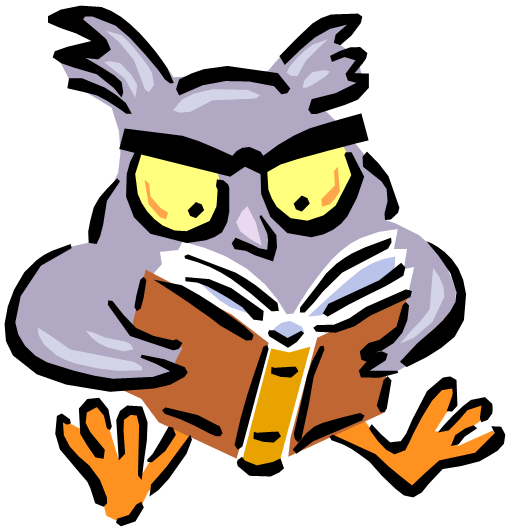 2018-2019 учебный годПроект как метод обучения Для ученика проект – это возможность максимального раскрытия своего творческого потенциала. Это деятельность, которая позволяет проявить себя индивидуально или в группе, попробовать свои силы, приложить свои знания, принести пользу, показать публично достигнутый результат. Это деятельность, направленная на решение интересной проблемы, сформулированной самими учащимися. Результат этой деятельности – найденный способ решения проблемы – носит практический характер и значим для самих открывателей. А для учителя учебный проект – это интегративное дидактическое средство развития, обучения и воспитания, которое позволяет вырабатывать и развивать специфические умения и навыки проектирования: проблематизация; целеполагание; планирование деятельности; рефлексия и самоанализ; презентация ;самопрезентация;практическое применение.Проект обязательно должен иметь ясную, реально достижимую цель. Еще одно отличие проекта – предварительное планирование работы. Весь путь от исходной проблемы до реализации цели проекта необходимо разбить на отдельные этапы со своими промежуточными задачами для каждого из них; определить способы решения этих задач и найти ресурсы для этого; разработать подробный график работы с указанием сроков реализации каждого этапа. Осуществление плана работы над проектом, как правило, связано с изучением литературы и других источников информации, отбора информации; возможно, с проведением различных опытов, экспериментов, наблюдений, исследований, опросов; с анализом и обобщением полученных данных; с формулированием выводов и формированием на этой основе собственной точки зрения на исходную проблему проекта и способы ее решения. Для воплощения найденного способа решения проблемы проекта создается проектный продукт. Проектный продукт должен обладать определенными потребительскими свойствами, т.е. удовлетворять потребности любого человека, столкнувшегося с проблемой, на решение которой и был направлен данный проект. Проект обязательно должен иметь письменную часть – отчет о ходе работы, в котором описываются все этапы работы (начиная с определения проблемы проекта), все принимавшиеся решения с их обоснованием; все возникшие проблемы и способы их преодоления; анализируются собранная информация, проведенные эксперименты и наблюдения, приводятся результаты опросов и т.п.; подводятся итоги, делаются выводы, выясняются перспективы проекта. Непременным условием проекта является его публичная защита, презентация результата работы. В ходе презентации автор не только рассказывает о ходе работы и показывает ее результаты, но и демонстрирует собственные знания и опыт в решении проблемы проекта, приобретенную компетентность. Элемент самопрезентации – важнейшая сторона работы над проектом, которая предполагает рефлексивную оценку автором всей проделанной им работы и приобретенного в ее ходе опыта. По своей сути проектный метод обучения близок к проблемному обучению, которое предполагает последовательное и целенаправленное выдвижение перед учащимися познавательных проблем, решая которые они под руководством учителя активно усваивают новые знания. Проблемное обучение обеспечивает прочность знаний и творческое их применение в практической деятельности. Кроме того, проектный метод имеет сходство с развивающим обучением. Развивающее обучение – активно-деятельностный способ обучения, при котором осуществляется целенаправленная учебная деятельность. При этом ученик, являясь полноценным субъектом этой деятельности, сознательно ставит цели и задачи самоизменения и творчески их достигает. 2. Этапы проектной деятельности и мотивация активной деятельностиЕсть ряд обстоятельств, которые необходимо учитывать, организуя проектную деятельность учащихся. Учащемуся не может быть предложена в качестве проекта работа, для выполнения которой у него нет никаких знаний и умений, при том что эти знания и умения ему негде найти и приобрести. Иными словами, для работы над проектом автор должен иметь определенный исходный (пусть минимальный) уровень готовности. И, конечно, не может быть проектом работа очень знакомая, многократно ранее выполнявшаяся, не требующая поиска новых решений и соответственно не дающая возможности приобрести новые знания и умения. Есть и другая особенность. Чтобы проблема проекта мотивировала ученика на активную работу, его цель поначалу должна носить скрытый характер, порождать проблему. Проблематизация является первым этапом работы над проектом – необходимо оценить имеющиеся обстоятельства и сформулировать проблему. На этом этапе возникает первичный мотив к деятельности, так как наличие проблемы порождает ощущение дисгармонии и вызывает стремление ее преодолеть. Возникает своеобразное «присвоение» учеником проблемы, наделение ее личностным смыслом. Так появляется необходимость определить и сформулировать цель деятельности. Соответственно следующий, второй этап работы – целеполагание. На этом этапе проблема преобразуется в личностно значимую цель и приобретает образ ожидаемого результата, который в дальнейшем воплотится в проектном продукте. В этот момент у автора возникает масса идей (не всегда реалистических), что еще больше укрепляет мотив к деятельности. Наличие исходной проблемы и понимание конечной цели работы заставляют приступить к деятельности, которая должна начинаться с разработки плана. Планирование – важнейший этап работы над проектом, в результате которого ясные очертания приобретает не только отдаленная цель, но и ближайшие шаги. В этот период энтузиазм и ощущение новизны и значимости предстоящей работы притупляются, что может несколько снизить мотив к деятельности. Когда имеется план работы, в наличии ресурсы (материалы, рабочие руки, время) и понятна цель, можно приступать непосредственно к работе. Реализация имеющегося плана – следующий этап проектного цикла. Это период максимального колебания мотива. У некоторых людей ясность предстоящих шагов, наличие четкого плана повышают мотив к деятельности, а у других возникает ощущение легкости и доступности всей работы, желание расслабиться, не напрягаться. А иногда автор проекта мысленно уже достиг результата работы, эмоционально пережил это достижение; или, наоборот, объем предстоящей работы приводит к тому, что у автора опускаются руки, пропадает уверенность в успешном завершении проекта (все это в значительной степени касается подростков). Очевидно, что на этапе реализации учителю предстоит найти способ поддержания мотива к работе, учитывая личностные особенности своих учеников. По завершении работы автор должен сравнить полученный результат со своим замыслом, если есть возможность, внести исправления. Это этап осмысления, анализа допущенных ошибок, попыток увидеть перспективу работы, оценки своих достижений, чувств и эмоций, возникших в ходе и по окончании работы. Кроме того, автору необходимо оценить, какие изменения произошли в нем самом, чему он научился, что узнал, как изменился его взгляд на проблему, какой жизненный опыт он приобрел. Все это и является содержанием этапа самооценки и рефлексии – завершающего этапа работы. Итак, основные этапы работы над проектом – этопроблематизация, целеполагание, планирование, реализация, рефлексия. Несколько слов о темах и названиях проектов. Формулировка темы проекта должна заключать в себе определенную интригу, как бы приглашать будущих слушателей или читателей принять участие в решении проблемы. 3.Совместная деятельность учителя и ученика в рамках проектаРабота над проектом предполагает очень тесное взаимодействие ученика и учителя. В этой связи возникают две крайности – полностью предоставить учащегося самому себе или, наоборот, значительно ограничить его самостоятельность, постоянно вмешиваясь, направляя, советуя – лишая, таким образом, ребенка инициативы в работе. Педагогическая тонкость здесь заключается в том, что ученик должен чувствовать, что проект – это его работа, его создание, его изобретение, реализация его собственных идей и замыслов… Он должен видеть, что учитель с уважением относится к его точке зрения, даже если она не совпадает с точкой зрения педагога. По  требованиям ФГОС -2 обучающиеся  5-ых классов учащиеся владеют определенными приемами проектирования. Тем не менее пяти- и шестиклассники нуждаются в значительной обучающей и стимулирующей помощи педагога почти на всех этапах работы над проектами. Особенно трудно дается им выделение проблемы, формулирование цели работы, планирование деятельности. У детей этого возраста еще не окончательно сформировалось субъективное ощущение времени, поэтому они не могут распределить его рационально, не всегда объективно оценивают собственные силы. Младшие подростки часто не в состоянии гибко реагировать на новые обстоятельства и вносить необходимые изменения в работу. Им трудно на протяжении долгого времени сохранять интерес к работе, не выпускать из виду отдаленную цель. Не всегда в потоке информации удается отделить главное от второстепенного, достоверные сведения от сомнительных. Кроме того, многие пятиклассники медленно читают, не всегда понимают прочитанное, не умеют анализировать, обобщать, классифицировать, не обладают другими общеинтеллектуальными навыками, необходимыми для работы над проектом. Все это следствие недостаточно сформированных общеучебных и проектных навыков. Дети этого возраста не слишком рефлексивны, не умеют анализировать свои чувства и эмоции, давать объективную оценку своим достижениям. У них еще не сформированы навыки презентации и самопрезентации, не хватает словарного запаса. Все это предполагает, что значительный объем работы над проектом учителю придется осуществлять вместе с ребенком, постоянно его поддерживая и вдохновляя. При этом не следует, однако, забывать, что проект – это прежде всего самостоятельная работа, в которой автор может высказывать собственную точку зрения, которая, возможно, не совпадет с позицией его учителя. 4. Особенности взаимодействия учителя и ученикана различных этапах работы над проектомПроектная деятельность в равной степени вовлекает в свою орбиту и ученика, и учителя. Проект для ученика – средство самореализации. Потребность в самопознании и самореализации – важнейшая в подростковом возрасте потребность, это один из наиболее мощных стимулов их учебной да и любой другой деятельности. Поэтому работа над проектом от замысла до итога ценна для подростка лишь постольку, поскольку дает ему возможность проявить себя во всем своеобразии и неповторимости. Процесс работы над проектом будет продвигаться тем успешнее, чем более личностно значимыми будут его цель и результат. Для учителя учебный проект – это интегративное дидактическое средство развития, обучения и воспитания, которое позволяет вырабатывать и развивать специфические умения и навыки проектирования и исследования. 5. Этапы работы над проектомПервый этап работы над проектом – проблематизацияНачалом работы над проектом, побудительным стимулом к деятельности является наличие проблемы. Причем не всякая проблема заставляет человека действовать. Процесс пойдет, когда исходная проблема проекта приобретет личностную окраску. На этом этапе учителю предстоит кропотливая индивидуальная работа с учеником. Материалом для обсуждения может стать житейский случай, взаимоотношения, учебные интересы, хобби, личные проблемы и т.п. Из такой беседы должны появиться первые очертания будущей работы, ее неявно сформулированная цель. Часто учителя предлагают детям готовые темы и даже названия проектов. Хорошо, если такая тема представляет реальный интерес для ученика. Но если это не так, то вся работа над проектом, а иногда это длительная работа, превратится в тяжкую повинность – в этом случае мощный потенциал проекта как деятельностной технологии обучения будет сведен к нулю. При этом надо иметь в виду, что и для учителя метод проектов является довольно трудоемкой технологией. Поэтому желательно не предлагать детям готовых тем проектной работы. Лучше предложить какую-либо проблему в самых общих чертах и дать детям возможность обсудить ее и домыслить, может быть, переформулировать или даже самостоятельно выбрать проблему, над которой им было бы интересно поработать. Этот этап является наиболее сложным для учащихся. Трудность взаимодействия учителя и ученика на данном этапе обусловлена прежде всего тем, что в этот момент ребенок практически не мотивирован к работе. Самый неэффективный способ – прямое принуждение, оно может перечеркнуть всю предстоящую деятельность, обесценить ее как инструмент педагогического воздействия учителя и лишить смысла работу учащегося как творческую. Поэтому в самом начале работы над проектом необходимо проявить максимальный педагогический такт, помочь ребенку найти среди его интересов то, что могло бы воплотиться в проекте. И уж потом обдумать, как использовать это для обучения и воспитания ребенка. Из проблемы проекта следует его тема, которая часто является краткой формулировкой исходной проблемы. Следующий этап – целеполагание. Когда проблеме проекта удалось придать личностно значимый характер, у ученика возникает первичный мотив к деятельности. На этом этапе дети высказывают большое количество идей, зачастую самых фантастических. Увлекшись темой проекта, они часто не соизмеряют свои желания и свои возможности. В ряде случаев ребенку полезно столкнуться с последствиями своей «гигантомании». Если учитель уверен, что ученик сможет преодолеть возникшие трудности без ущерба для работы, может быть, не стоит его одергивать. Если же такой уверенности нет, лучше уже сейчас внести ясность в цель работы. В любом случае необходимо, чтобы учащийся помнил, что достижение цели проекта должно способствовать решению исходной проблемы. На этом же этапе необходимо определить, каким будет проектный продукт, решить, что будет создано для того, чтобы цель проекта была достигнута. Для этого необходимо представить себе как можно больше способов достижения цели проекта и выбрать из них самый оптимальный. Когда появилось четкое представление об исходной проблеме проекта и ясна ее цель, надо спланировать все шаги, которые предстоит пройти от исходной проблемы до реализации цели проекта. Сейчас предстоит придать появившимся идеям и отдаленным целям более приземленный характер, разложив их на отдельные шаги, определив задачи и способы работы, наметив сроки и оценив имеющиеся ресурсы. Планирование представляет определенную трудность для многих учащихся, здесь может потребоваться значительная помощь учителя. Важно только не начать планировать вместо ребенка. Это может привести к тому, что у него возникнет ощущение, что ему предстоит реализация чужого плана, поэтому он не отвечает за работу. Надо лишь показать алгоритм планирования. Задайте своему ученику следующие вопросы: Что необходимо сделать, чтобы достичь цели проекта? – ответ на этот вопрос поможет разбить весь путь от исходной проблемы до цели проекта на отдельные этапы и определить задачи. Как ты будешь решать эти задачи? – определение способов работы на каждом этапе. Когда ты будешь это делать? – определение сроков работы. Что у тебя уже есть для выполнения предстоящей работы, что ты уже умеешь делать? – выявление имеющихся ресурсов. Чего у тебя пока нет, чего ты еще не умеешь делать, чему предстоит научиться? – выявление недостающих ресурсов. Последовательно отвечая на эти вопросы, ученик сможет разработать план своего проекта. На этом этапе можно также воспользоваться следующей таблицей, чтобы убедиться, что все идет правильно: Задайте эти вопросы своему подопечному, и вы научите его планировать собственную деятельность (причем не только проектную). Хороший план – уже половина работы! Часто именно на этом этапе цель работы приобретает более реалистический характер, что иногда приводит к снижению мотива. В этот момент необходимо поддержать ученика, помочь ему не опустить руки. На следующем этапе будет проходить реализация намеченного плана – можно приступать к работе в соответствии с разработанным планом и графиком, имея в виду, что в случае необходимости придется внести некоторые изменения в первоначальный замысел. Здесь придется следить, чтобы ученик не потерял мотив к работе. Обязательно возникнут какие-то трудности, воз- можно, объективного характера. Однако это не причина для простоя в работе. В этом случае придется вносить изменения в первоначальный план – это может вызвать разочарование и как следствие снижение мотива. У многих подростков пока не сформировано «чувство времени». Им часто кажется, что времени много, можно не торопиться и отложить работу «на потом». Подумайте, стоит ли вмешиваться и подгонять, может быть, данному ученику полезно попасть в цейтнот? Есть люди, которые эффективнее работают в условиях дефицита времени. Правда, это не относится, например, к тревожным детям. В любом случае, выстраивая свое взаимодействие с учащимся, надо хорошо представлять себе его индивидуальные особенности. Как правило, самым увлекательным во всей работе над проектом является создание проектного продукта. Тут ребята часто проявляют большую активность, действуют самостоятельно, творчески. Иногда процесс создания продукта затягивается из-за того, что эта работа очень увлекает автора, он постоянно что-то совершенствует, придумывает все более оригинальные решения. Необходимо лишь обращать его внимание на время, оставшееся до защиты. После того как выполнены все запланированные шаги и сделан проектный продукт, необходимо написать отчет о работе над проектом, т.е. оформить его письменную часть. Отчет о ходе работы – очень важная часть проекта. Написание отчета представляет значительные трудности, особенно для тех, кто не имеет опыта работы над проектом. Часто даже те ребята, которые хорошо владеют устной речью, с трудом излагают свои мысли на бумаге. Подробно обсудите каждую часть отчета и предложите своему ученику работать над письменной частью в соответствии с совместно выработанным алгоритмом. Умение точно выполнять инструкции – важнейший навык, который будет многократно востребован в дальнейшем. В целом на написание отчета желательно оставить примерно треть всего времени работы над проектом. Задача учителя – помочь подростку корректно и лаконично описать весь ход работы. Далее предстоит презентация проекта. Презентация – это витрина проекта. Все должно быть подчинено одной цели – наилучшим образом показать результат работы и компетентность ее автора, которую он при- обрел в процессе этой работы. Самопрезентация, умение в выгодном свете показать себя, не теряя при этом чувства меры, – важнейший соиальный навык. Регламент презентации, как правило, предоставляет не более 7–10 минут на выступление. За это короткое время необходимо рассказать о работе, которая осуществлялась на протяжении нескольких месяцев, была связана с обработкой большого массива информации, общением с различными людьми, сделанными автором открытиями. Вообще хочется рассказать о многом. По этой причине презентационные выступления часто не укладываются в регламент. Итак, две основные проблемы презентации – это речь и регламент. Очень важно научить детей выбирать самое главное, коротко и ясно излагать свои мысли. Лучше, если текст презентации будет написан в виде тезисов. Это позволит не читать все подряд с листа, а лишь сверяться с основными мыслями и ничего не упустить. В ходе выступления необходимо следить за временем и за реакцией аудитории. В ходе презентации автору проекта, может быть, придется отвечать на вопросы публики. К этому надо быть готовым. Ответ на любой вопрос лучше начинать, поблагодарив того, кто его задает (любой вопрос по теме проекта свидетельствует об интересе публики к выступлению и дает автору еще один шанс показать свою компетентность). Презентацию желательно отрепетировать. 6. Позиция учителя в ходе проектной работы как метод воспитанияДля того чтобы максимально использовать воспитательный потен-циал проектной деятельности, учителю необходимо не только учесть возрастные и индивидуальные особенности учащегося, его интересы и особенности мотивационной сферы, но и выстроить с ним оптимальные личные взаимоотношения в ходе работы над проектом. Учитель может быть:руководителем проекта, который несет серьезную ответственность за ход и результат работы. В такой ситуации учащийся может быть не слишком инициативным, так как это привычные для него отношения учитель–ученик. Как правило, эту позицию занимают учителя, работающие с 5–6-классниками – это дает детям возможность приобрести недостающий опыт в психологически комфортных условиях; коллегой по работе, который в значительной степени вовлечен в процесс и выполняет заранее оговоренную часть работы и разделит с автором проекта будущий триумф или поражение. Это отношения равноправных партнеров, которые увлечены общей работой и взаимно обогащаются знаниями и опы- том, подпитываются энтузиазмом друг друга. Такое взаимодействие обычно складывается у учителей, работающих с 7–8-классниками, которые тянутся к тем, кто разделяет их интересы, увлечен общей идеей; экспертом–знатоком, который является источником информации по проблеме проекта, предоставляет необходимые сведения и дает советы, когда автор проекта обращается за ними. Здесь учитель находится в несколько отстраненной позиции, побуждая учащегося проявлять максимум активности, быть не только инициатором работы, но и организатором взаимодействия с учителем. Так могут работать учителя с 9–10-классниками, которые умеют ценить профессионализм и компетентность, стремятся расширить круг общения в интересующей их области; супервизором, который лишь вдохновляет автора на работу и создает условия для ее успешного осуществления. В этом случае учащийся является полноправным автором проекта и в полной мере несет ответственность как за успех, так и за провал своей работы. Так можно работать с инициативными, ответственными, хорошо успевающими учащимися независимо от их возраста. Грамотно выбранная позиция учителя – тонкий инструмент развития подростка, возможность оказывать на него воспитательное воздействие в ненавязчивой форме. 7. Тип проекта: групповой или индивидуальный Тип проекта: групповой или индивидуальный Преимущества и недостатки групповых и индивидуальных проектов обобщены в таблице: 8. Дневник работы над проектом, отчет о работе, защита проекта 	На протяжении всей работы над проектом каждый учащийся должен вести «Дневник работы над проектом». В нем учащийся записывает все возникающие в ходе работы вопросы, советы, которые дает ему руководитель и рекомендации, которые он получает на инструктивных совещаниях. Дневник ведется в любой свободной форме, удобной для учащегося. Учащиеся должны приучаться вести необходимую документацию по ходу работы, которая потребуется при написании письменной части проекта (отчета). Ведение документации будет дисциплинировать авторов проектов, помогать держать в поле зрения главную цель их работы. Руководитель проекта или проектной мастерской также имеет свой журнал или органайзер любой удобной для работы формы. В нем отводится несколько страниц на каждого члена данной мастерской, где фиксируется его продвижение в работе над проектом. Эти записи необходимы, чтобы не упустить из виду отдельные детали работы, которых может оказаться множество и которые в итоге могут повлиять на результат работы каждого учащегося. Руководителю мастерской его записи потребуются при оценивании проектов своих подопечных. Теперь – о письменной части проекта, отчете о работе. Часто на эту часть проектной работы не обращают особого внимания. Стоит подчеркнуть, что письменная часть проекта является важнейшей составляющей всей работы. Независимо от того что представляет собой проектный продукт (даже если он имеет вид брошюры или статьи, то есть выполнен в письменном виде), к проекту обязательно должна быть приложена письменная часть, которая фактически является отчетом о ходе и результате работы. Без письменной части (отчета) проект во многом теряет смысл, так как именно здесь учащийся осуществляет рефлексивную оценку всей своей работы. Оглядываясь назад, он анализирует, что удалось и что не удалось; почему не получилось то, что было задумано; все ли усилия были приложены, чтобы преодолеть возникшие трудности; насколько были обоснованны изменения, внесенные в первоначальный план. Здесь же автор проекта дает оценку собственным действиям, оценивает приобретенный опыт.Проект по теме:________________________________________________ВведениеТема моего проекта ___________________________________________________________________________________________________________________Я выбрал эту тему, потому что______________________________________________________________________________________________________________________________________________________________________________________________________________________________________________ Цель моей работы – ___________________________________________________________________________________________________________________ Проектным продуктом будет – _________________________________________________________________________________________________________ Этот продукт поможет достичь цель проекта, так как_______________________________________________________________________________________ План моей работы (указать время выполнения и перечислить все про- межуточные этапы): • Выбор темы и уточнение названия ………………………………… • Сбор информации (где и как искал информацию)……………………… • Изготовление продукта (что и как делал)………………………………. • Написание письменной части проекта (как это делал)………………. Основная частьЯ начал свою работу с того, что _________________________________________________________________________________________________________ Потом я приступил к ___________________________________________________________________________________________________________________________________________________________________________________ Я завершил работу тем, что_______________________________________________________________________________________________________________________________________________________________________________ В ходе работы я столкнулся с такими проблемами_________________________________________________________________________________________Чтобы справиться с возникшими проблемами, я___________________________________________________________________________________________ Я отклонился от плана (указать, когда был нарушен график работы) __________________________________________________________________________План моей работы был нарушен, потому что___________________________В ходе работы я принял решение изменить проектный продукт, так как___________________________________________________________________________________________________________________________________Но все же мне удалось достичь цели проекта, потому что_________________Заключение Закончив свой проект, я могу сказать, что не все из того, что было задумано, получилось, например ………………………………………………….. Это произошло, потому что …………………………………….. Если бы я начал работу заново, я бы …………………………… В следующем году я, может быть, продолжу эту работу для того, чтобы ……….. Я думаю, что я решил проблему своего проекта, так как ………………..Работа над проектом показала мне, что (что узнал о себе и о проблеме, над которой работал) …………………………………………………………… 9. Типология учебных проектов10. Критерии оценивания проектаПеречень критериев оценивания проектов 1. Постановка цели и обоснование проблемы проекта. 2. Планирование путей ее достижения. 3. Глубина раскрытия темы проекта. 4. Разнообразие источников информации, целесообразность их использования. 5. Соответствие выбранных способов работы цели и содержанию проекта. 6. Анализ хода работы, выводы и перспективы. 7. Личная заинтересованность автора, творческий подход к работе. 8. Соответствие требованиям оформления письменной части. 9. Качество проведения презентации. 10. Качество проектного продукта. Сами названия этих критериев показывают ученику, чему он должен и может научиться, в ходе и в результате работы над проектом. С помощью критериев можно описать и эталон работы, учитывая при этом возрастные возможности детей. Так для 5-6-классника эталонным проектом считается работа, в которой: • цель определена, ясно сформулирована,  четко обоснована; • развернутый план состоит из основных этапов и всех необходимых промежуточных шагов по достижению цели; • тема проекта раскрыта исчерпывающе, автор продемонстрировал глубокие знания, выходящие за рамки школьной программы; • работа содержит достаточно полную информацию из разнообразных источников; • работа отличается творческим подходом, собственным оригинальным отношением автора к идее проекта; • работа отличается четким и грамотным оформлением в точном соответствии с установленными правилами; • на защите проекта внешний вид и речь автора соответствуют требованиям проведения презентации, выступление уложилось в рамки регламента, автор владеет культурой общения с аудиторией, ему удалось вызвать большой интерес аудитории; • проектный продукт полностью соответствует требованиям качества (эстетичен, удобен в использовании, соответствует заявленным целям). Эталонный проект 7-8-классника – это работа, в которой: • цель определена, ясно сформулирована,  четко обоснована; • развернутый план состоит из основных этапов и всех необходимых промежуточных шагов по достижению цели; • тема проекта раскрыта исчерпывающе, автор продемонстрировал глубокие знания, выходящие за рамки школьной программы; • работа содержит достаточно полную информацию из разнообразных источников; • представлен исчерпывающий анализ ситуаций, складывавшихся в ходе работы, сделаны необходимые выводы, намечены перспективы работы; • работа отличается творческим подходом, собственным оригинальным отношением автора к идее проекта; • работа отличается четким и грамотным оформлением в точном соответствии с установленными правилами; • на защите проекта внешний вид и речь автора соответствуют требованиям проведения презентации, выступление уложилось в рамки регламента, автор владеет культурой общения с аудиторией, ему удалось вызвать большой интерес аудитории; • проектный продукт полностью соответствует требованиям качества (эстетичен, удобен в использовании, соответствует заявленным целям). В 9-10-м классе эталон работы  - это работа,  в которой: • цель определена, ясно сформулирована,  четко обоснована; • развернутый план состоит из основных этапов и всех необходимых промежуточных шагов по достижению цели; • тема проекта раскрыта исчерпывающе, автор продемонстрировал глубокие знания, выходящие за рамки школьной программы; • работа содержит достаточно полную информацию из разнообразных источников; • способы работы достаточны и использованы уместно и эффективно, цели проекта достигнуты; • представлен исчерпывающий анализ ситуаций, складывавшихся в ходе работы, сделаны необходимые выводы, намечены перспективы работы;  • работа отличается творческим подходом, собственным оригинальным отношением автора к идее проекта; • работа отличается четким и грамотным оформлением в точном соответствии с установленными правилами; • на защите проекта внешний вид и речь автора соответствуют требованиям проведения презентации, выступление уложилось в рамки регламента, автор владеет культурой общения с аудиторией, ему удалось вызвать большой интерес аудитории; • проектный продукт полностью соответствует требованиям качества (эстетичен, удобен в использовании, соответствует заявленным целям). При внимательном прочтении описания эталонов заметно, как учитываются возрастные особенности учащихся в критериях оценивании проектов. Например, критерий «Анализ хода и результата работы, выводы и перспективы» в критериях для учащихся 5–6-х классов отсутствует. Это обусловлено возрастными возможностями младших подростков, которые еще не обладают достаточным уровнем сформированности рефлексивных навыков (навыков самоанализа и самооценки). Однако это не значит, что они не должны учиться анализировать свою работу, давать самооценку достигнутых результатов – такое требование предъявляется к ним, но выполнять его они могут только с помощью учителя, так как подобные навыки находятся пока лишь в зоне их ближайшего развития. Именно по этой причине критерий «Анализ…» отсутствует среди критериев оценивания проектов 5-6-классников. То же касается критерия «Соответствие выбранных способов работы цели и содержанию проекта» для 7-8-классников. Серьезную трудность для детей этого возраста представляет самостоятельный выбор подходящих способов работы. Поэтому оценивать эти умения и навыки пока рано. Что касается 9-10-классников, то они могут полностью самостоятельно выполнить практически всю работу в рамках проекта, поэтому к ним предъявляются требования в полном объеме, что и находит свое отражение в перечне критериев оценивания их работ.Рекомендуемая литература1. Айсмонтас Б.Б. Теория обучения. Схемы и тесты. – М.: Владос ПРЕСС, 2002. 2. Бухаркина М.Ю. Разработка учебного проекта. – М., 2003. 3. Воронцов А.Б. Практика развивающего обучения по системе Д.Б. Эль- конина – В.В. Давыдова. – М., 1998. 4. Голуб Г.Б., Чуракова О.В. Методические рекомендации «Метод про- ектов как технология формирования ключевых компетентностей учащихся». – Самара, 2003. 5. Гузеев В. В. «Метод проектов» как частный случай интегративной технологии обучения //Директор школы. 1995. № 6. 6. Ксензова Г. Уроки самоконтроля и самооценки: цели, компоненты, типы // Директор школы. 2001. № 2. 7. Кузнецова Л.М. Оценка знаний учащихся и новая технология обучения // Образование в современной школе. 2001. № 9. 8. Леонтович А.В. Основные рабочие понятия исследовательской деятель- ности учащихся. Проектно-исследовательская деятельность: организация, сопровождение, опыт. – М., 2005. 9. Леонтьев А.А. Что такое деятельностный подход в образовании // На- чальная школа: плюс-минус. – 2001. – №1. 10. Методические рекомендации Департамента образования г. Москвы от 20.11.2003 № 2-34-20 по организации проектной и исследовательской деятельности обучающихся в общеобразовательных учреждениях г. Мо- сквы. 11. Новые педагогические и информационные технологии в системе об- разования: Учебное пособие / Е. С. Полат, М. Ю. Бухаркина, М. В. Моисеева, А. Е. Петров; под ред. Е. С. Полат . — М.: Издательский центр «Академия», 1999–2005. 12. Пахомова Н. Ю. Метод учебных проектов в образовательном учреж- дении: Пособие для учителей и студентов педагогических вузов. — М.: АРКТИ, 2003. 13. Переверзев Л.Б. Проектный подход к образовательным проблемам. Материалы городского семинара «Методология учебного проекта». – М., 2001. 14. Психология одаренности: от теории к практике / Под ред. Д.В.Ушакова. – М.: ИП РАН, 2000. 15. Рекомендации Министерства образования РФ № 14-51-140/13 от 21.05.2004 // Школьный психолог. – 2004. – № 30. 16. Родионов В.А. Критериальное оценивание: история развития // Со- циальная профилактика и здоровье. 2006. № 6. Рекомендуемая литература 43 17. Савенков А.И. Путь в неизведанное. Развитие исследовательских способностей школьников. – М. : Генезис, 2005. 18. Селевко Г.К. Современные образовательные технологии. – М.: На- родное образование, 1998. 19. Современные педагогические и информационные технологии в си- стеме образования: Учебное пособие / Е. С. Полат, М. Ю. Бухаркина, — М.: Издательский центр «Академия», 2007. 20. Ступницкая М.А. Критериальное оценивание проектных работ учащихся / Педагогические технологии и учебное проектирование. Сборник статей / Под научн. ред. Н.Ю.Пахомовой. – М.: МИОО, 2006. 21. Ступницкая М.А. Новые педагогические технологии. Учимся работать над проектами. Рекомендации для учащихся, учителей и родителей. – Ярославль: Академия развития, 2008. 22. Ступницкая М.А. Организация и содержание проектной деятельно- сти учащихся основного и старшего звеньев школы «Премьер». Проектно- исследовательская деятельность: организация, сопровождение, опыт. Сбор- ник статей / Под общей редакцией Н.Г.Минько – М.: Учебно-методический центр ЮАУО, 2005. 23. Ступницкая М.А.Творческий потенциал проектной деятельности школьников // Развитие творческих способностей школьников и формирова- ние различных моделей учета их индивидуальных достижений. – М.: Центр «Школьная книга», 2006. 24. Ступницкая М.А., Белов А.В., Родионов В.А. Критериальное оценива- ние как здоровьесберегающий фактор школьной среды // Школа здоровья. 2003. № 3. 25. Телешов С. И словом, и цифрой. Несколько страничек из истории российской школы // Директор школы. 2000. № 4. 26. Юркевич В.С. Одаренный ребенок: иллюзии и реальность. Книга для учителей и родителей. – М.: Просвещение, 1996. ВопросОтветПочему выбрана эта тема проекта?Проблема проектаЧто надо сделать, чтобы решить данную проблему?Цель проектаЧто ты создашь, чтобы цель была достигнута?Образ проектного продукта (ожидаемый результат)Если ты сделаешь такой продукт, достигнешь ли ты цели проекта и будет ли в этом случае решена его проблема?Существует ли необходимая связь между проблемой, целью и проектным продуктомКакие шаги ты должен проделать от проблемы проекта до реализации цели проекта?Перечисление основных этапов работыВсе ли у тебя есть, чтобы проделать эти шаги (информация, оборудование и прочее для проведения исследований, материалы для изготовления продукта, чего не хватает, где это найти, что ты уже умеешь делать и чему придется научиться)?Развернутый план работыКогда ты будешь осуществлять все необходимое?Индивидуальный график проектной работыТип проектовПреимуществаПреимуществаГрупповые- формируются навыки сотрудничества, умения проявлять гибкость, видеть точку зрения другого, идти на компромисс ради общей цели; - проект может быть выполнен более глубоко и разносторонне; - групповая работа позволяет распределить обязанности, и каждый участник группы может проявить свои сильные стороны в той работе, которая ему лучше всего удается; - работа в группе создает психологически комфортную и безопасную ситуацию для неуверенных и тревожных детей, при успешном взаимодействии может поднять статус отдельных учащихся в группе сверстников; - совместная работа дает возможность обогащаться опытом других участников, видеть наиболее эффективные стратегии поведения и учебной деятельности; - такой проект способствует групповому сплочению- дает возможность отдельным учащимся не проявлять активность, а «выезжать» за счет более инициативных и ответственных участников группы; - нет возможности получить всесторонний опыт работы на всех этапах проекта для каждого участника группы; - у отдельных участников не в полной мере формируется ответственность за ход и результат работы группы; - труднее организовать и координировать работу; - труднее оценить вклад каждого члена группыИндивидуальные- автор проекта получает наиболее полный и разносторонний опыт проектной деятельности на всех этапах работы; - развивается личная инициатива, ответственность, настойчивость, активность;-  тема проекта может быть выбрана в максимальном соответствии с интересами автора; - ход работы и ее результат зависят только от автора проекта; - итоговая оценка наиболее полно отражает качество работы автора - не вырабатывается опыт группового сотрудничества; - нет возможности обогащаться опытом других, видеть более эффективные стратегии работы;- работа более трудоемкая и ответственная на всех этапах проектаТип проектаЦель проектаПроектный продуктТип деятельности учащегосяФормируемая компетентностьПрактико- ориентированныйРешение практических задач заказчика проектаУчебные пособия, макеты и модели, инструкции, памятки, рекомендацииПрактическая деятельность в определенной учебно-предметной областиДеятельностнаяИсследовательский проектДоказательство или опровержение какой-либо гипотезыРезультат исследования, оформленный установленным способомДеятельность, связанная с экспериментировании-ем, логическими мыслительными операциямиМыслительнаяИнформационный проектСбор информации о каком-либо объекте или явленииСтатистические данные, результаты опросов общественного мнения, обобщение высказываний различных авторов по какому-либо вопросуДеятельность, связанная со сбором, проверкой, ранжированием информации из различных источников; общение с людьми, как источниками информацииИнформационнаяТворческий проектПривлечение интереса публики к проблеме проектаЛитературные произведения, произведения изобрази- тельного или декоративно- прикладного искусства, видео-фильмыТворческая деятельность, связанная с получением обратной связи от публикиКоммуникативнаяИгровой или ролевой проектПредоставление публике опыта участия в решении проблемы проектаМероприятие (игра, состязание, викторина, экскурсия и тому подобное)Деятельность, связанная с групповой коммуникациейКоммуникативная 